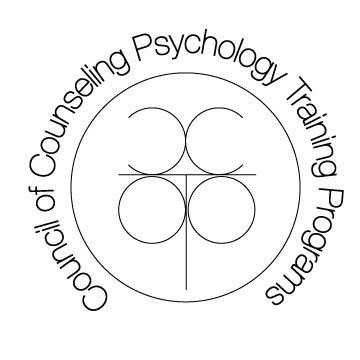 CCPTP Executive Board Meeting MinutesAugust 28, 2020PMMeeting convened at 1:03pm EST with the following present – Maria, Valerie, Pam, Lyn, Lali, DC, Jennie, Nathan, & Evie. Ashley was not present. Maria welcomed everyone, especially new members, and checked in with everyone. Maria led discussion on a new CP conference date and format. All agreed that online would be an appropriate format given the unknown nature of the pandemic during the winter and spring of 2021. A tentative range of dates was agreed on, depending on other conferences, either the last week in February 2021 or the first week in March 2021.Maria reviewed those who are able to attend the 6 4-hour sessions of CCTC, and those include Maria, Lyn, Lali, DC, and Evie. Discussion occurred around inviting others in CCPTP to attend, including Alex Pieterse, Julia Phillips, and Cindy Juntunen. Maria will contact these to determine if they can attend. Additional discussion occurred around inviting an individual student to attend, and a procedure was agreed to with students submitting CVs to Maria by early the following week. These will be submitted, reviewed and chosen by the end of that week in order to make the application deadline for CCTC.Maria and DC noted that two members need to be added to the membership of SCAID, due to one person’s term ending. DC discussed the process which has staggered terms for members to allow ongoing membership, with current SCAID members appointing new members. Ashley, DC, and Julia remain on the committee. Nominations will be sent out. Additional discussion occurred about adding student members to SCAID with the result that two non-voting student members will be appointed this year for one year in a trial to see how this works. There was some uncertainty as to whether the bylaws would need to be changed to add student members. CMCPT involvement discussion is moved to the following meeting. Maria requested a list of Counseling Psychology programs that we can contact when disasters occur in their area to offer support. Nathan will supply list to Maria. Lali reported that Matt Miller had reached out to CCPTP to discuss an evaluation in our respective programs of Academics for Black Lives Matter, particularly to see if other training directors had interest in this project. There will be a meeting 9/10 at 1pm. Meeting adjourned at 2:00pm EST with next meeting scheduled for 9/18/20 at 1 pm.